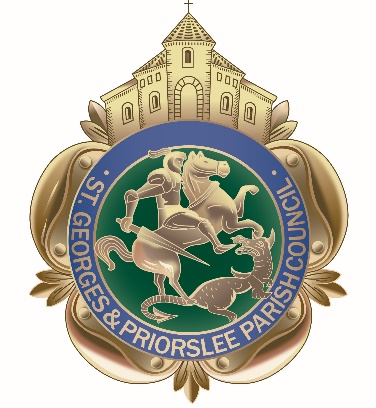 MinutesMinutesMinutesMinutesMinutesMinutesMeeting held: St Georges & Priorslee Parish MeetingMeeting held: St Georges & Priorslee Parish MeetingMeeting held: St Georges & Priorslee Parish MeetingMeeting held: St Georges & Priorslee Parish MeetingMeeting held: St Georges & Priorslee Parish MeetingDate: Tuesday 29th January 2019                                                                        7pm at St Georges & Priorslee Parish CentreDate: Tuesday 29th January 2019                                                                        7pm at St Georges & Priorslee Parish CentreDate: Tuesday 29th January 2019                                                                        7pm at St Georges & Priorslee Parish CentreDate: Tuesday 29th January 2019                                                                        7pm at St Georges & Priorslee Parish CentreDate: Tuesday 29th January 2019                                                                        7pm at St Georges & Priorslee Parish CentreChairman: Cllr Richard Overton  Chairman: Cllr Richard Overton  Chairman: Cllr Richard Overton  Chairman: Cllr Richard Overton  Chairman: Cllr Richard Overton  Chairman: Cllr Richard Overton  Minute Taker: Wendy Tonge ( Parish Clerk)Minute Taker: Wendy Tonge ( Parish Clerk)Minute Taker: Wendy Tonge ( Parish Clerk)Minute Taker: Wendy Tonge ( Parish Clerk)Minute Taker: Wendy Tonge ( Parish Clerk)Minute Taker: Wendy Tonge ( Parish Clerk)Present:Present:Present:Present:Present:Present:Councillors:Councillors:R OvertonR WilliamsT HoofT HoofS OvertonS OvertonMrs B RichardsMrs V FletcherS AliS AliIn attendance:In attendance:6 Members of the publicMrs A Atkinson (Community projects & events officer)152/19Public Question timePublic Question timePublic Question timePublic Question timeCockshutt RoadNotice was received that the lamposts along Cockshutt Road required attention – the Clerk had previously logged the request to T&WC and the lights are on a programme for repair.Notice was received for a number of potholes in the road – the Clerk clarified she had received correspondence from T&WC that the road was unadopted, the Chairman undertook to contact T&WC about the matter. Notice was received regarding two bollards that were a potential hazard and required painting to enable pedestrians to see them clearly – the Clerk had previously logged the request to T&WC.Drains in St GeorgesNotice was received that the main drains across St Georges required clearing – the Clerk had previously made a request to T&WC and had received a reply that a new programme of drain clearance has been developed.Cockshutt RoadNotice was received that the lamposts along Cockshutt Road required attention – the Clerk had previously logged the request to T&WC and the lights are on a programme for repair.Notice was received for a number of potholes in the road – the Clerk clarified she had received correspondence from T&WC that the road was unadopted, the Chairman undertook to contact T&WC about the matter. Notice was received regarding two bollards that were a potential hazard and required painting to enable pedestrians to see them clearly – the Clerk had previously logged the request to T&WC.Drains in St GeorgesNotice was received that the main drains across St Georges required clearing – the Clerk had previously made a request to T&WC and had received a reply that a new programme of drain clearance has been developed.Cockshutt RoadNotice was received that the lamposts along Cockshutt Road required attention – the Clerk had previously logged the request to T&WC and the lights are on a programme for repair.Notice was received for a number of potholes in the road – the Clerk clarified she had received correspondence from T&WC that the road was unadopted, the Chairman undertook to contact T&WC about the matter. Notice was received regarding two bollards that were a potential hazard and required painting to enable pedestrians to see them clearly – the Clerk had previously logged the request to T&WC.Drains in St GeorgesNotice was received that the main drains across St Georges required clearing – the Clerk had previously made a request to T&WC and had received a reply that a new programme of drain clearance has been developed.Cockshutt RoadNotice was received that the lamposts along Cockshutt Road required attention – the Clerk had previously logged the request to T&WC and the lights are on a programme for repair.Notice was received for a number of potholes in the road – the Clerk clarified she had received correspondence from T&WC that the road was unadopted, the Chairman undertook to contact T&WC about the matter. Notice was received regarding two bollards that were a potential hazard and required painting to enable pedestrians to see them clearly – the Clerk had previously logged the request to T&WC.Drains in St GeorgesNotice was received that the main drains across St Georges required clearing – the Clerk had previously made a request to T&WC and had received a reply that a new programme of drain clearance has been developed.153/19ApologiesApologiesApologiesApologiesI Fletcher – Borough DutiesD Wright -   Annual leaveJ Minor –    Indisposed Mrs J Overton - IndisposedI Fletcher – Borough DutiesD Wright -   Annual leaveJ Minor –    Indisposed Mrs J Overton - IndisposedI Fletcher – Borough DutiesD Wright -   Annual leaveJ Minor –    Indisposed Mrs J Overton - IndisposedI Fletcher – Borough DutiesD Wright -   Annual leaveJ Minor –    Indisposed Mrs J Overton - Indisposed154/19Declarations of interestDeclarations of interestDeclarations of interestDeclarations of interestNone received.  Members agreed that they would make any other declarations if they arose during the meeting.None received.  Members agreed that they would make any other declarations if they arose during the meeting.None received.  Members agreed that they would make any other declarations if they arose during the meeting.None received.  Members agreed that they would make any other declarations if they arose during the meeting.155/19Minutes of previous meetingMinutes of previous meetingMinutes of previous meetingMinutes of previous meetingResolved: that the minutes of the parish council meeting held on 19th December 2018, having been circulated be signed by the Chairman as a true recordResolved: that the minutes of the parish council meeting held on 19th December 2018, having been circulated be signed by the Chairman as a true recordResolved: that the minutes of the parish council meeting held on 19th December 2018, having been circulated be signed by the Chairman as a true recordResolved: that the minutes of the parish council meeting held on 19th December 2018, having been circulated be signed by the Chairman as a true record156/19Clerks update on matters arisingClerks update on matters arisingClerks update on matters arisingClerks update on matters arisingNone received.None received.None received.None received.157/19PlanningPlanningPlanningPlanning(a)(b)(c)Planning applications dealt with under delegated powers December - January 20191.Application number TWC/2019/0006Site: St Georges Sports And Social Club, Church Street, St Georges, Telford, Shropshire, TF2 9LUDescription of proposal Felling of 1no. Oak tree (T1), clear epicormics growth from lower stem. crown lift over highway to 5.6m, remove loose storm damaged branches and dead wood from 1no. Oak tree (T11), remove basal growth from 1no. Sycamore tree (T12), coppice and crown lift to 5.6m over highway and remove traffic damaged branches to 1no. Wych Elm (T13)Recommendation: No objection2. Application number TWC/2018/1052Site address 12 Leveson Close, St Georges, Telford, Shropshire, TF2 9PWDescription of proposal Erection of a two storey side extensionRecommendation: Objection,  negative impact on neighbouring properties and concerns regarding mine shafts on or near to the site3 Application number TWC/2018/0908Site address Site of 30 Albion Street, St Georges, Telford, ShropshireDescription of proposal Erection of 1no. dwelling with associated access *****AMENDED RED LINE PLAN AND BLOCK PLAN RECIEVED*****Recommendation: Objection, Call-in application to remain with Cllr T Hoof to represent the Parish Council at Plans Board.Planning Application received from Telford & Wrekin Council for consideration1.Application number TWC/2019/0050Site address 8 Woodhouse Lane, Priorslee, Telford, Shropshire, TF2 9SXDescription of proposal Erection of a single storey rear extensionRecommendation: No Objection2.Application number TWC/2019/0071Site address Elephant and Castle, Stafford Street, St Georges, Telford, Shropshire, TF2 9JQDescription of proposal Installation of ATM, single sliding entrance door, erection of two pole mounted satellite dishes, 4no. Sheffield cycle stands and 4 no. louvre ventsRecommendation: No ObjectionPlans received and ‘Full Granted’ by Telford & Wrekin Council 1.Application number TWC/2018/0890Site address Land West of, Castle Farm Way, Priorslee, Telford, ShropshireDescription of proposal Variation of condition 30 of planning permission TWC/2017/0941 (Erection of 395 no. dwellings with creation of accesses, internal roads, associated infrastructure, landscaping and open space) proposed re-plan to unit plots 344, 501-522 and the introduction of a pedestrian refuge island on the northern most access 2.Application number TWC/2018/1005Site address 9 Powell Road, Priorslee, Telford, Shropshire, TF2 9RUDescription of proposal Erection of first floor side extension and conversion of part of garage to studyNotice of plans Withdrawn from Telford & Wrekin Council1.Application number TWC/2018/0963Site address Site of 32 Stafford Street, St Georges, Telford, Shropshire Description of proposal Reserved matters application for the erection of 2no. dwellings including details for access, appearance, landscaping layout and scale in pursuant to outline application TWC/2017/1056Planning applications dealt with under delegated powers December - January 20191.Application number TWC/2019/0006Site: St Georges Sports And Social Club, Church Street, St Georges, Telford, Shropshire, TF2 9LUDescription of proposal Felling of 1no. Oak tree (T1), clear epicormics growth from lower stem. crown lift over highway to 5.6m, remove loose storm damaged branches and dead wood from 1no. Oak tree (T11), remove basal growth from 1no. Sycamore tree (T12), coppice and crown lift to 5.6m over highway and remove traffic damaged branches to 1no. Wych Elm (T13)Recommendation: No objection2. Application number TWC/2018/1052Site address 12 Leveson Close, St Georges, Telford, Shropshire, TF2 9PWDescription of proposal Erection of a two storey side extensionRecommendation: Objection,  negative impact on neighbouring properties and concerns regarding mine shafts on or near to the site3 Application number TWC/2018/0908Site address Site of 30 Albion Street, St Georges, Telford, ShropshireDescription of proposal Erection of 1no. dwelling with associated access *****AMENDED RED LINE PLAN AND BLOCK PLAN RECIEVED*****Recommendation: Objection, Call-in application to remain with Cllr T Hoof to represent the Parish Council at Plans Board.Planning Application received from Telford & Wrekin Council for consideration1.Application number TWC/2019/0050Site address 8 Woodhouse Lane, Priorslee, Telford, Shropshire, TF2 9SXDescription of proposal Erection of a single storey rear extensionRecommendation: No Objection2.Application number TWC/2019/0071Site address Elephant and Castle, Stafford Street, St Georges, Telford, Shropshire, TF2 9JQDescription of proposal Installation of ATM, single sliding entrance door, erection of two pole mounted satellite dishes, 4no. Sheffield cycle stands and 4 no. louvre ventsRecommendation: No ObjectionPlans received and ‘Full Granted’ by Telford & Wrekin Council 1.Application number TWC/2018/0890Site address Land West of, Castle Farm Way, Priorslee, Telford, ShropshireDescription of proposal Variation of condition 30 of planning permission TWC/2017/0941 (Erection of 395 no. dwellings with creation of accesses, internal roads, associated infrastructure, landscaping and open space) proposed re-plan to unit plots 344, 501-522 and the introduction of a pedestrian refuge island on the northern most access 2.Application number TWC/2018/1005Site address 9 Powell Road, Priorslee, Telford, Shropshire, TF2 9RUDescription of proposal Erection of first floor side extension and conversion of part of garage to studyNotice of plans Withdrawn from Telford & Wrekin Council1.Application number TWC/2018/0963Site address Site of 32 Stafford Street, St Georges, Telford, Shropshire Description of proposal Reserved matters application for the erection of 2no. dwellings including details for access, appearance, landscaping layout and scale in pursuant to outline application TWC/2017/1056Planning applications dealt with under delegated powers December - January 20191.Application number TWC/2019/0006Site: St Georges Sports And Social Club, Church Street, St Georges, Telford, Shropshire, TF2 9LUDescription of proposal Felling of 1no. Oak tree (T1), clear epicormics growth from lower stem. crown lift over highway to 5.6m, remove loose storm damaged branches and dead wood from 1no. Oak tree (T11), remove basal growth from 1no. Sycamore tree (T12), coppice and crown lift to 5.6m over highway and remove traffic damaged branches to 1no. Wych Elm (T13)Recommendation: No objection2. Application number TWC/2018/1052Site address 12 Leveson Close, St Georges, Telford, Shropshire, TF2 9PWDescription of proposal Erection of a two storey side extensionRecommendation: Objection,  negative impact on neighbouring properties and concerns regarding mine shafts on or near to the site3 Application number TWC/2018/0908Site address Site of 30 Albion Street, St Georges, Telford, ShropshireDescription of proposal Erection of 1no. dwelling with associated access *****AMENDED RED LINE PLAN AND BLOCK PLAN RECIEVED*****Recommendation: Objection, Call-in application to remain with Cllr T Hoof to represent the Parish Council at Plans Board.Planning Application received from Telford & Wrekin Council for consideration1.Application number TWC/2019/0050Site address 8 Woodhouse Lane, Priorslee, Telford, Shropshire, TF2 9SXDescription of proposal Erection of a single storey rear extensionRecommendation: No Objection2.Application number TWC/2019/0071Site address Elephant and Castle, Stafford Street, St Georges, Telford, Shropshire, TF2 9JQDescription of proposal Installation of ATM, single sliding entrance door, erection of two pole mounted satellite dishes, 4no. Sheffield cycle stands and 4 no. louvre ventsRecommendation: No ObjectionPlans received and ‘Full Granted’ by Telford & Wrekin Council 1.Application number TWC/2018/0890Site address Land West of, Castle Farm Way, Priorslee, Telford, ShropshireDescription of proposal Variation of condition 30 of planning permission TWC/2017/0941 (Erection of 395 no. dwellings with creation of accesses, internal roads, associated infrastructure, landscaping and open space) proposed re-plan to unit plots 344, 501-522 and the introduction of a pedestrian refuge island on the northern most access 2.Application number TWC/2018/1005Site address 9 Powell Road, Priorslee, Telford, Shropshire, TF2 9RUDescription of proposal Erection of first floor side extension and conversion of part of garage to studyNotice of plans Withdrawn from Telford & Wrekin Council1.Application number TWC/2018/0963Site address Site of 32 Stafford Street, St Georges, Telford, Shropshire Description of proposal Reserved matters application for the erection of 2no. dwellings including details for access, appearance, landscaping layout and scale in pursuant to outline application TWC/2017/1056Planning applications dealt with under delegated powers December - January 20191.Application number TWC/2019/0006Site: St Georges Sports And Social Club, Church Street, St Georges, Telford, Shropshire, TF2 9LUDescription of proposal Felling of 1no. Oak tree (T1), clear epicormics growth from lower stem. crown lift over highway to 5.6m, remove loose storm damaged branches and dead wood from 1no. Oak tree (T11), remove basal growth from 1no. Sycamore tree (T12), coppice and crown lift to 5.6m over highway and remove traffic damaged branches to 1no. Wych Elm (T13)Recommendation: No objection2. Application number TWC/2018/1052Site address 12 Leveson Close, St Georges, Telford, Shropshire, TF2 9PWDescription of proposal Erection of a two storey side extensionRecommendation: Objection,  negative impact on neighbouring properties and concerns regarding mine shafts on or near to the site3 Application number TWC/2018/0908Site address Site of 30 Albion Street, St Georges, Telford, ShropshireDescription of proposal Erection of 1no. dwelling with associated access *****AMENDED RED LINE PLAN AND BLOCK PLAN RECIEVED*****Recommendation: Objection, Call-in application to remain with Cllr T Hoof to represent the Parish Council at Plans Board.Planning Application received from Telford & Wrekin Council for consideration1.Application number TWC/2019/0050Site address 8 Woodhouse Lane, Priorslee, Telford, Shropshire, TF2 9SXDescription of proposal Erection of a single storey rear extensionRecommendation: No Objection2.Application number TWC/2019/0071Site address Elephant and Castle, Stafford Street, St Georges, Telford, Shropshire, TF2 9JQDescription of proposal Installation of ATM, single sliding entrance door, erection of two pole mounted satellite dishes, 4no. Sheffield cycle stands and 4 no. louvre ventsRecommendation: No ObjectionPlans received and ‘Full Granted’ by Telford & Wrekin Council 1.Application number TWC/2018/0890Site address Land West of, Castle Farm Way, Priorslee, Telford, ShropshireDescription of proposal Variation of condition 30 of planning permission TWC/2017/0941 (Erection of 395 no. dwellings with creation of accesses, internal roads, associated infrastructure, landscaping and open space) proposed re-plan to unit plots 344, 501-522 and the introduction of a pedestrian refuge island on the northern most access 2.Application number TWC/2018/1005Site address 9 Powell Road, Priorslee, Telford, Shropshire, TF2 9RUDescription of proposal Erection of first floor side extension and conversion of part of garage to studyNotice of plans Withdrawn from Telford & Wrekin Council1.Application number TWC/2018/0963Site address Site of 32 Stafford Street, St Georges, Telford, Shropshire Description of proposal Reserved matters application for the erection of 2no. dwellings including details for access, appearance, landscaping layout and scale in pursuant to outline application TWC/2017/1056158/19Finance - AccountsFinance - AccountsFinance - AccountsFinance - Accounts(a)(b)Resolved: that the following accounts due for payment in January 2019 be approvedQuarterly statement of accountThe Clerk had circulated a copy of the Bank Reconciliation to 31st December 2018 and a copy of the quarterly statement of account. The Clerk confirmed the quarterly internal check had been carried out by Cllr I Fletcher, a copy of his report was circulated to members.Resolved: that the quarterly statement of account be received and adopted and signed by the Chairman, that the error highlighted regarding the recording that cheque No 011362 has been made out to The Gower Heritage should be amended as being allocated to The Royal British Legion for £37.00.Resolved: that the following accounts due for payment in January 2019 be approvedQuarterly statement of accountThe Clerk had circulated a copy of the Bank Reconciliation to 31st December 2018 and a copy of the quarterly statement of account. The Clerk confirmed the quarterly internal check had been carried out by Cllr I Fletcher, a copy of his report was circulated to members.Resolved: that the quarterly statement of account be received and adopted and signed by the Chairman, that the error highlighted regarding the recording that cheque No 011362 has been made out to The Gower Heritage should be amended as being allocated to The Royal British Legion for £37.00.Resolved: that the following accounts due for payment in January 2019 be approvedQuarterly statement of accountThe Clerk had circulated a copy of the Bank Reconciliation to 31st December 2018 and a copy of the quarterly statement of account. The Clerk confirmed the quarterly internal check had been carried out by Cllr I Fletcher, a copy of his report was circulated to members.Resolved: that the quarterly statement of account be received and adopted and signed by the Chairman, that the error highlighted regarding the recording that cheque No 011362 has been made out to The Gower Heritage should be amended as being allocated to The Royal British Legion for £37.00.Resolved: that the following accounts due for payment in January 2019 be approvedQuarterly statement of accountThe Clerk had circulated a copy of the Bank Reconciliation to 31st December 2018 and a copy of the quarterly statement of account. The Clerk confirmed the quarterly internal check had been carried out by Cllr I Fletcher, a copy of his report was circulated to members.Resolved: that the quarterly statement of account be received and adopted and signed by the Chairman, that the error highlighted regarding the recording that cheque No 011362 has been made out to The Gower Heritage should be amended as being allocated to The Royal British Legion for £37.00.159/19Budget 2019/2020Budget 2019/2020Budget 2019/2020Budget 2019/2020Copies of the Draft Budget for 2019/2020 had been previously circulated to all members and were discussed.Moved: that the proposed budget be adopted and approved as they stand.Resolved: that the budget for 2019/2020 be adopted and approved.Copies of the Draft Budget for 2019/2020 had been previously circulated to all members and were discussed.Moved: that the proposed budget be adopted and approved as they stand.Resolved: that the budget for 2019/2020 be adopted and approved.Copies of the Draft Budget for 2019/2020 had been previously circulated to all members and were discussed.Moved: that the proposed budget be adopted and approved as they stand.Resolved: that the budget for 2019/2020 be adopted and approved.Copies of the Draft Budget for 2019/2020 had been previously circulated to all members and were discussed.Moved: that the proposed budget be adopted and approved as they stand.Resolved: that the budget for 2019/2020 be adopted and approved.160/19Precept 2019/2020Precept 2019/2020Precept 2019/2020Precept 2019/2020Copies of the Financial Estimates for 2019/2020 had been previously circulated to all members and were discussed.Moved: that the 2019/2020 precept of £150,000 be adopted and approved.Resolved: that the precept for 2019/2020 remain at £150,000.Copies of the Financial Estimates for 2019/2020 had been previously circulated to all members and were discussed.Moved: that the 2019/2020 precept of £150,000 be adopted and approved.Resolved: that the precept for 2019/2020 remain at £150,000.Copies of the Financial Estimates for 2019/2020 had been previously circulated to all members and were discussed.Moved: that the 2019/2020 precept of £150,000 be adopted and approved.Resolved: that the precept for 2019/2020 remain at £150,000.Copies of the Financial Estimates for 2019/2020 had been previously circulated to all members and were discussed.Moved: that the 2019/2020 precept of £150,000 be adopted and approved.Resolved: that the precept for 2019/2020 remain at £150,000.161/19Community Projects & Events Officer: Update to MembersCommunity Projects & Events Officer: Update to MembersCommunity Projects & Events Officer: Update to MembersCommunity Projects & Events Officer: Update to Members(a)(b)(c)(d)(e)(f)A written update on the main areas of work carried out during December and January by the CP&E Officer was circulated.Llandudno 2019A copy of three quotes received for providing the transport for the Senior Citizens Summer Trip to Llandudno 2019 had been previously circulated.Resolved: that Boultons of Shropshire be appointed to provide the transport on Tuesday 6th August 2019 to Llandudno at the quotation price of £2,360.00.Chester 2019A copy of three quotes received for providing the transport for the Winter Trip to Chester 2019 had been previously circulated.Resolved: that Boultons of Shropshire be appointed to provide the transport for the Senior Citizens Winter Trip to Chester on Wednesday 20th November 2019 at the quotation price of £1,020.00 Parish NewsletterMembers were asked to forward suggestions for any features or articles they would like to see in the next edition of the Parish Newsletter, distribution is due in March 2019.Resolved: that the main feature is the councils progress on its Parish Plan and the aspirations of the Council for the new financial year.Coffee MorningThe planned coffee morning for Wednesday 6th February 10-12pm at the parish centre has been promoted across the parish. Members were invited to attend.Silent SoldiersMembers were asked their opinion about what to do with the Silent Soldier Silhouettes purchased in 2018.Resolved: that they be permanently fixed near the memorial gates and near the Priorslee Clock site.Cllr Mrs V Fletcher asked it to be noted that the parish liaise with St Peters Church on the matter. Lawn Cutting ServiceInformation has been circulated across the community, to gather the interest from residents, on whether the proposed lawn cutting service to Elderly and Disabled residents is needed.A written update on the main areas of work carried out during December and January by the CP&E Officer was circulated.Llandudno 2019A copy of three quotes received for providing the transport for the Senior Citizens Summer Trip to Llandudno 2019 had been previously circulated.Resolved: that Boultons of Shropshire be appointed to provide the transport on Tuesday 6th August 2019 to Llandudno at the quotation price of £2,360.00.Chester 2019A copy of three quotes received for providing the transport for the Winter Trip to Chester 2019 had been previously circulated.Resolved: that Boultons of Shropshire be appointed to provide the transport for the Senior Citizens Winter Trip to Chester on Wednesday 20th November 2019 at the quotation price of £1,020.00 Parish NewsletterMembers were asked to forward suggestions for any features or articles they would like to see in the next edition of the Parish Newsletter, distribution is due in March 2019.Resolved: that the main feature is the councils progress on its Parish Plan and the aspirations of the Council for the new financial year.Coffee MorningThe planned coffee morning for Wednesday 6th February 10-12pm at the parish centre has been promoted across the parish. Members were invited to attend.Silent SoldiersMembers were asked their opinion about what to do with the Silent Soldier Silhouettes purchased in 2018.Resolved: that they be permanently fixed near the memorial gates and near the Priorslee Clock site.Cllr Mrs V Fletcher asked it to be noted that the parish liaise with St Peters Church on the matter. Lawn Cutting ServiceInformation has been circulated across the community, to gather the interest from residents, on whether the proposed lawn cutting service to Elderly and Disabled residents is needed.A written update on the main areas of work carried out during December and January by the CP&E Officer was circulated.Llandudno 2019A copy of three quotes received for providing the transport for the Senior Citizens Summer Trip to Llandudno 2019 had been previously circulated.Resolved: that Boultons of Shropshire be appointed to provide the transport on Tuesday 6th August 2019 to Llandudno at the quotation price of £2,360.00.Chester 2019A copy of three quotes received for providing the transport for the Winter Trip to Chester 2019 had been previously circulated.Resolved: that Boultons of Shropshire be appointed to provide the transport for the Senior Citizens Winter Trip to Chester on Wednesday 20th November 2019 at the quotation price of £1,020.00 Parish NewsletterMembers were asked to forward suggestions for any features or articles they would like to see in the next edition of the Parish Newsletter, distribution is due in March 2019.Resolved: that the main feature is the councils progress on its Parish Plan and the aspirations of the Council for the new financial year.Coffee MorningThe planned coffee morning for Wednesday 6th February 10-12pm at the parish centre has been promoted across the parish. Members were invited to attend.Silent SoldiersMembers were asked their opinion about what to do with the Silent Soldier Silhouettes purchased in 2018.Resolved: that they be permanently fixed near the memorial gates and near the Priorslee Clock site.Cllr Mrs V Fletcher asked it to be noted that the parish liaise with St Peters Church on the matter. Lawn Cutting ServiceInformation has been circulated across the community, to gather the interest from residents, on whether the proposed lawn cutting service to Elderly and Disabled residents is needed.A written update on the main areas of work carried out during December and January by the CP&E Officer was circulated.Llandudno 2019A copy of three quotes received for providing the transport for the Senior Citizens Summer Trip to Llandudno 2019 had been previously circulated.Resolved: that Boultons of Shropshire be appointed to provide the transport on Tuesday 6th August 2019 to Llandudno at the quotation price of £2,360.00.Chester 2019A copy of three quotes received for providing the transport for the Winter Trip to Chester 2019 had been previously circulated.Resolved: that Boultons of Shropshire be appointed to provide the transport for the Senior Citizens Winter Trip to Chester on Wednesday 20th November 2019 at the quotation price of £1,020.00 Parish NewsletterMembers were asked to forward suggestions for any features or articles they would like to see in the next edition of the Parish Newsletter, distribution is due in March 2019.Resolved: that the main feature is the councils progress on its Parish Plan and the aspirations of the Council for the new financial year.Coffee MorningThe planned coffee morning for Wednesday 6th February 10-12pm at the parish centre has been promoted across the parish. Members were invited to attend.Silent SoldiersMembers were asked their opinion about what to do with the Silent Soldier Silhouettes purchased in 2018.Resolved: that they be permanently fixed near the memorial gates and near the Priorslee Clock site.Cllr Mrs V Fletcher asked it to be noted that the parish liaise with St Peters Church on the matter. Lawn Cutting ServiceInformation has been circulated across the community, to gather the interest from residents, on whether the proposed lawn cutting service to Elderly and Disabled residents is needed.162/19Summer hanging baskets 2019/2020Summer hanging baskets 2019/2020Summer hanging baskets 2019/2020Summer hanging baskets 2019/2020Details of the quotation received from Nobridge Nurseries, for the supply of summer hanging baskets for Summer 2019, had been previously circulated. The cost of 42 hanging baskets, including watering service was £6,538.80 (inc VAT).Resolved: that the Summer hanging baskets 2019 be ordered with Nobridge Nurseries at the above prices.Details of the quotation received from Nobridge Nurseries, for the supply of summer hanging baskets for Summer 2019, had been previously circulated. The cost of 42 hanging baskets, including watering service was £6,538.80 (inc VAT).Resolved: that the Summer hanging baskets 2019 be ordered with Nobridge Nurseries at the above prices.Details of the quotation received from Nobridge Nurseries, for the supply of summer hanging baskets for Summer 2019, had been previously circulated. The cost of 42 hanging baskets, including watering service was £6,538.80 (inc VAT).Resolved: that the Summer hanging baskets 2019 be ordered with Nobridge Nurseries at the above prices.Details of the quotation received from Nobridge Nurseries, for the supply of summer hanging baskets for Summer 2019, had been previously circulated. The cost of 42 hanging baskets, including watering service was £6,538.80 (inc VAT).Resolved: that the Summer hanging baskets 2019 be ordered with Nobridge Nurseries at the above prices.163/17Grit binsGrit binsGrit binsGrit binsThe Chairman read out requests from residents for the parish council to supply 5 additional grit bins across various locations in St Georges and Priorslee.Resolved: that the Clerk liaise with the relevant residents to identify the exact location for the bins and place and order for the purchase of 5 additional bins with T&WC.The Chairman read out requests from residents for the parish council to supply 5 additional grit bins across various locations in St Georges and Priorslee.Resolved: that the Clerk liaise with the relevant residents to identify the exact location for the bins and place and order for the purchase of 5 additional bins with T&WC.The Chairman read out requests from residents for the parish council to supply 5 additional grit bins across various locations in St Georges and Priorslee.Resolved: that the Clerk liaise with the relevant residents to identify the exact location for the bins and place and order for the purchase of 5 additional bins with T&WC.The Chairman read out requests from residents for the parish council to supply 5 additional grit bins across various locations in St Georges and Priorslee.Resolved: that the Clerk liaise with the relevant residents to identify the exact location for the bins and place and order for the purchase of 5 additional bins with T&WC.164/17Surplus Christmas lightsSurplus Christmas lightsSurplus Christmas lightsSurplus Christmas lightsMembers were updated that the only surplus Christmas lights is the original ‘Merry Christmas’ banner originally used in Church Street.Resolved: that the Clerk offer the banner to be installed in the vicinity of the Co-op in Priorslee.Members were updated that the only surplus Christmas lights is the original ‘Merry Christmas’ banner originally used in Church Street.Resolved: that the Clerk offer the banner to be installed in the vicinity of the Co-op in Priorslee.Members were updated that the only surplus Christmas lights is the original ‘Merry Christmas’ banner originally used in Church Street.Resolved: that the Clerk offer the banner to be installed in the vicinity of the Co-op in Priorslee.Members were updated that the only surplus Christmas lights is the original ‘Merry Christmas’ banner originally used in Church Street.Resolved: that the Clerk offer the banner to be installed in the vicinity of the Co-op in Priorslee.148/19CorrespondenceCorrespondenceCorrespondenceCorrespondenceNone receivedNone receivedNone receivedNone receivedSigned by Chairman………………………………………………Date……………………………………….Signed by Chairman………………………………………………Date……………………………………….Signed by Chairman………………………………………………Date……………………………………….Signed by Chairman………………………………………………Date……………………………………….